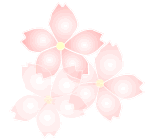 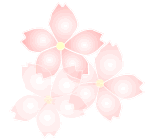 　　ぽかぽか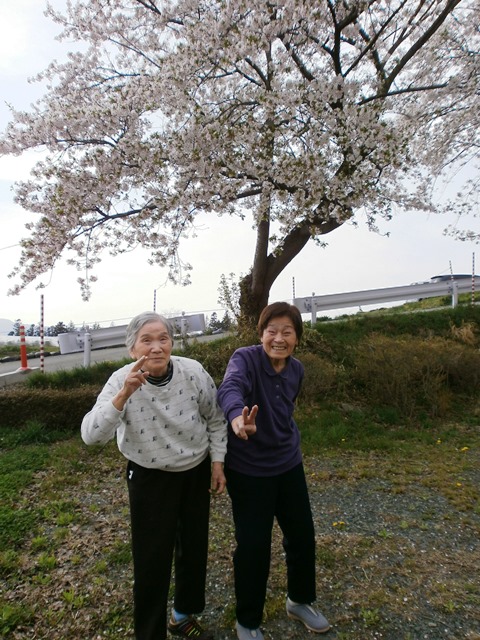 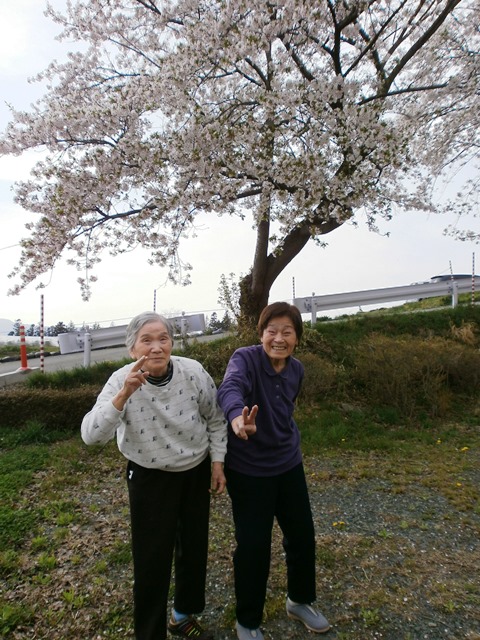 　　　　だより　　　　　　　　　　　　　　5月号　（第140号）　　　　　　　　　　　　　　　　　　　　　　　　　発行者　　介護老人保健施設　　　康楽苑　　　　　　　　　　　　　　　　　　　　　　　　　〒020－0401 　盛岡市手代森９地割６４番の2　　　　　　　　　　　　　　　　　　　　　　　　　ＴＥＬ・ 019（696） 5811　・　（675） 1211　　　	FAX・ 019（696） 5521　　　　　　　　　　　　　　　　　　　　　　　　　発行日　平成30年　5月10日　　　　　　　　　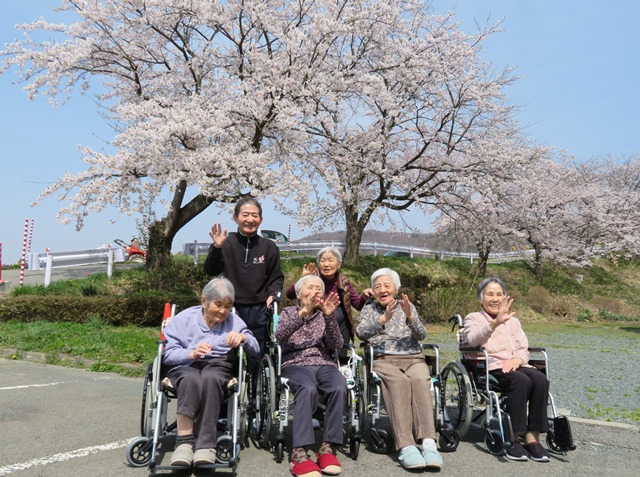 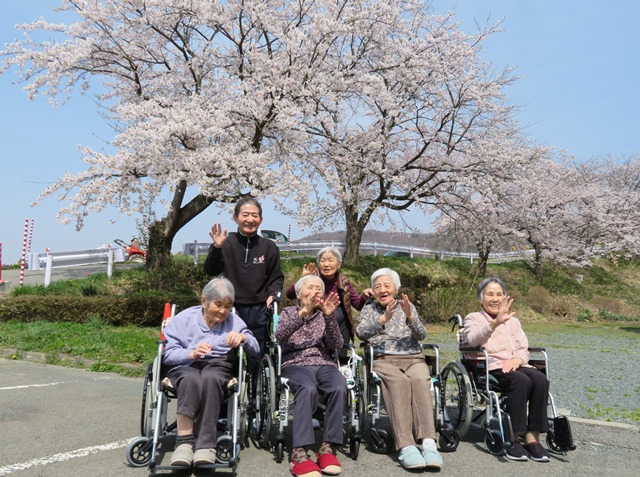 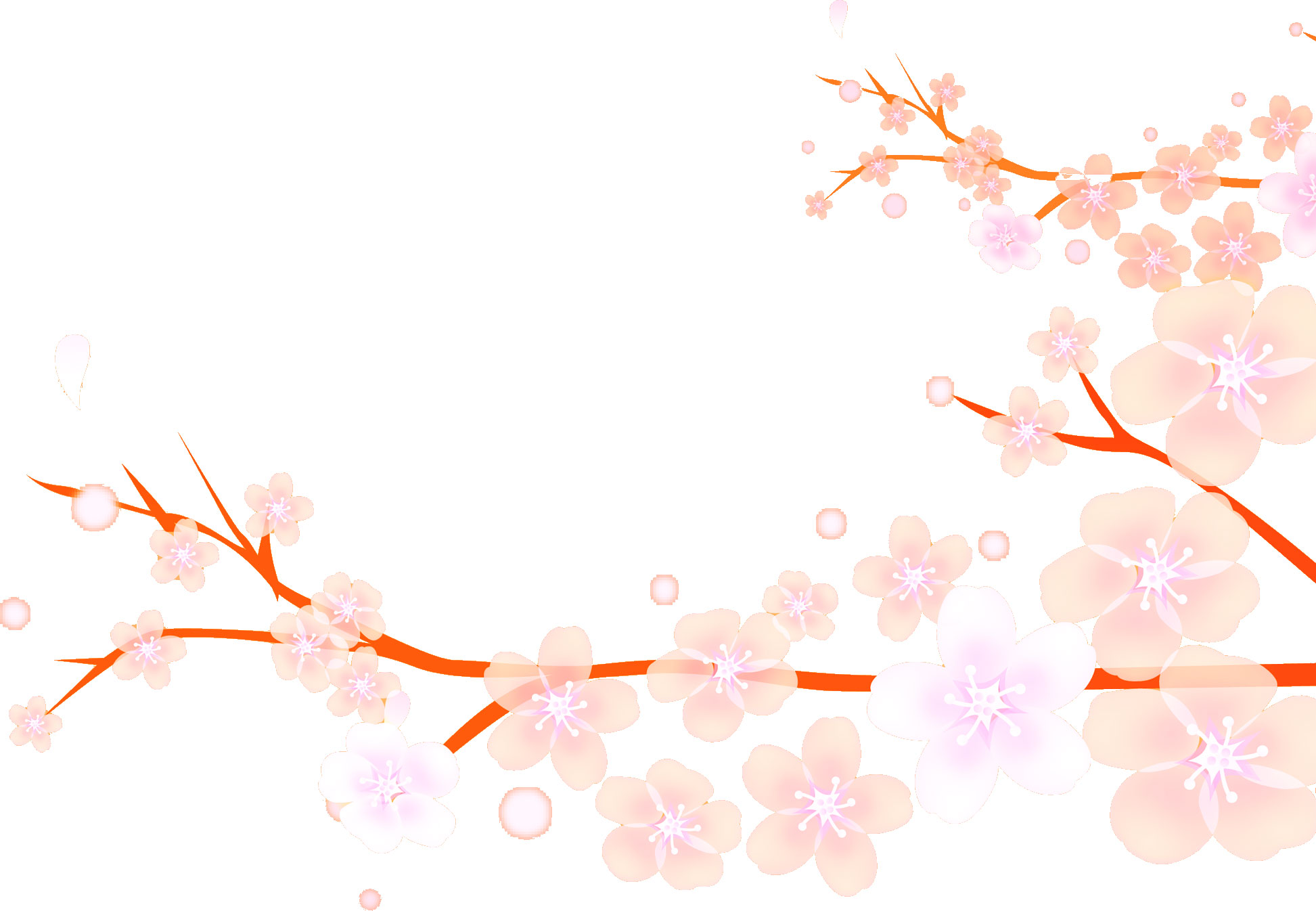 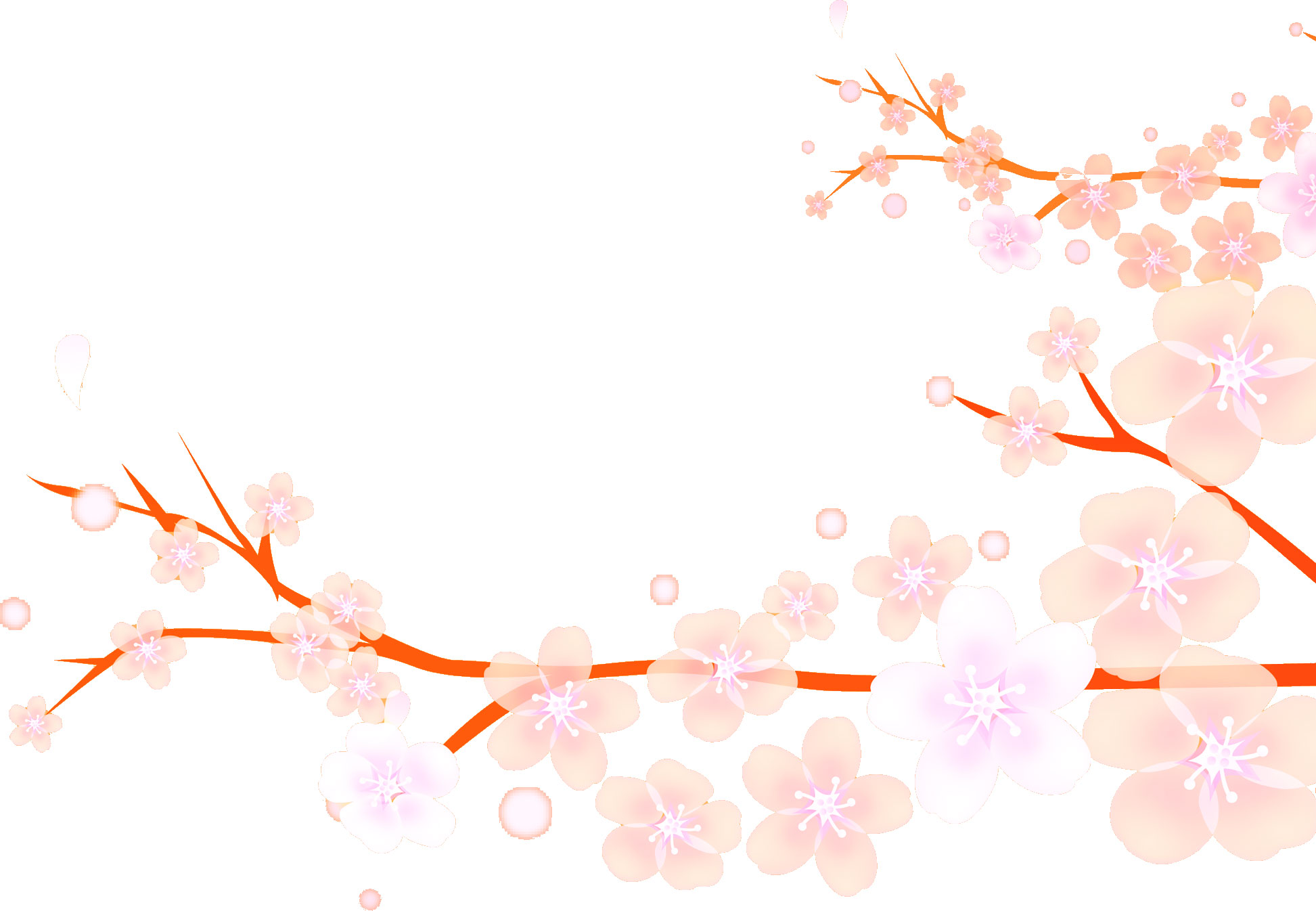 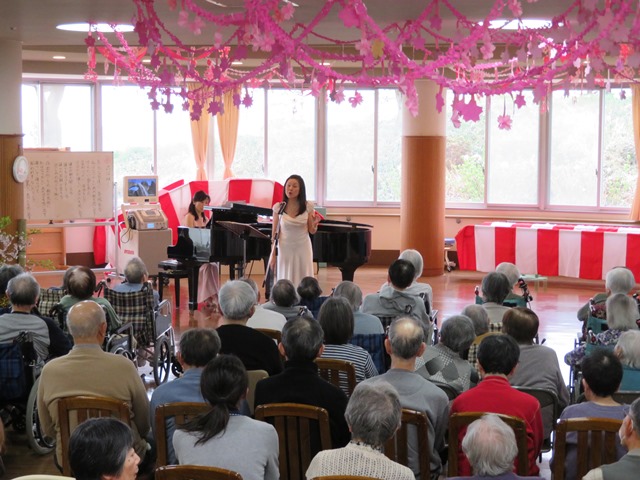 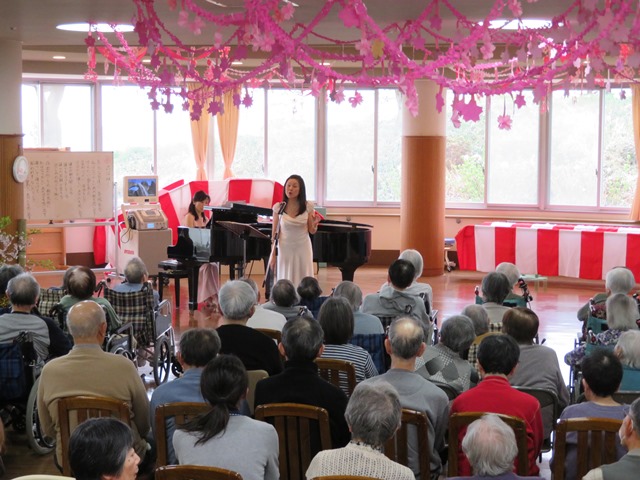 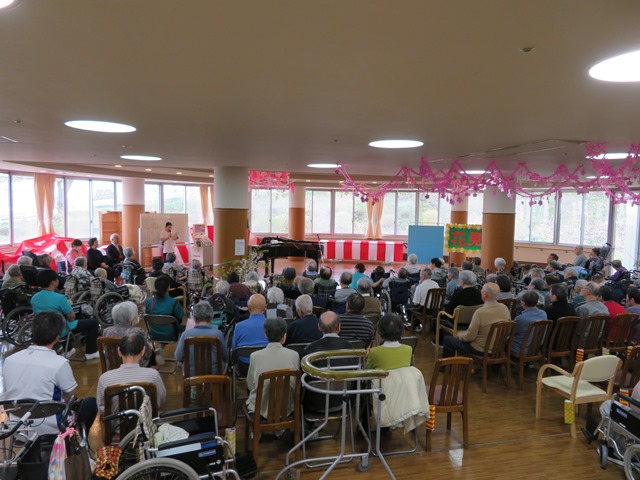 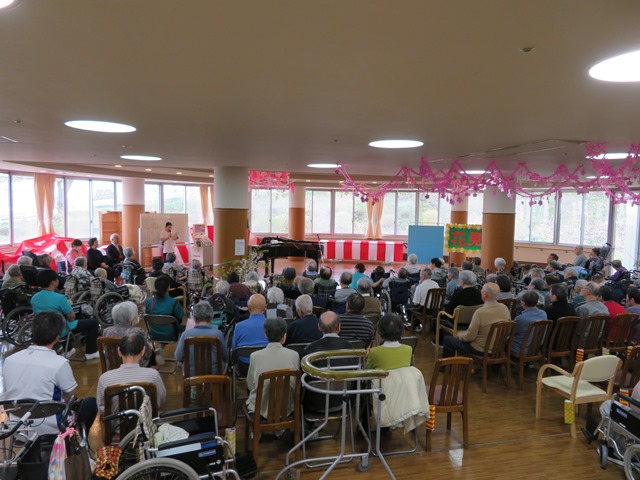 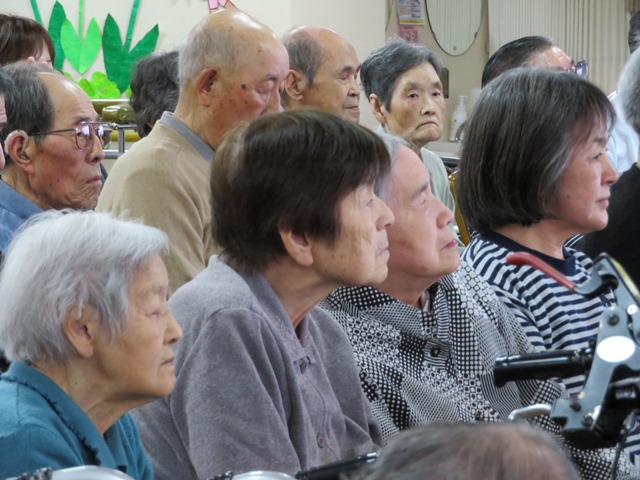 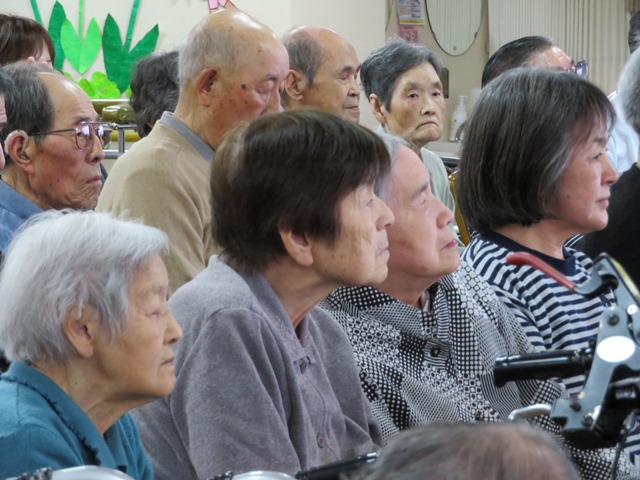 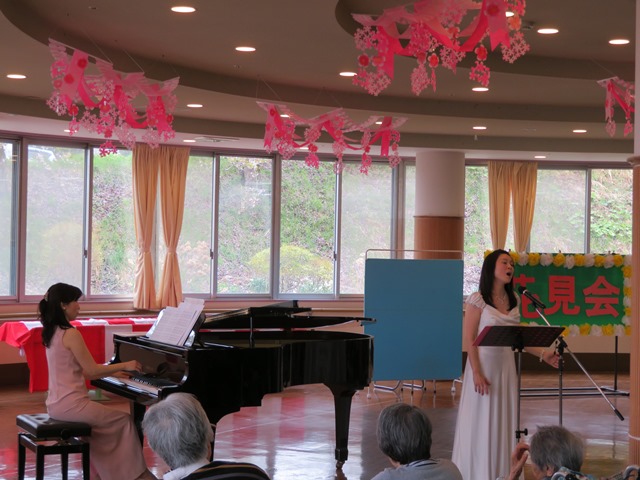 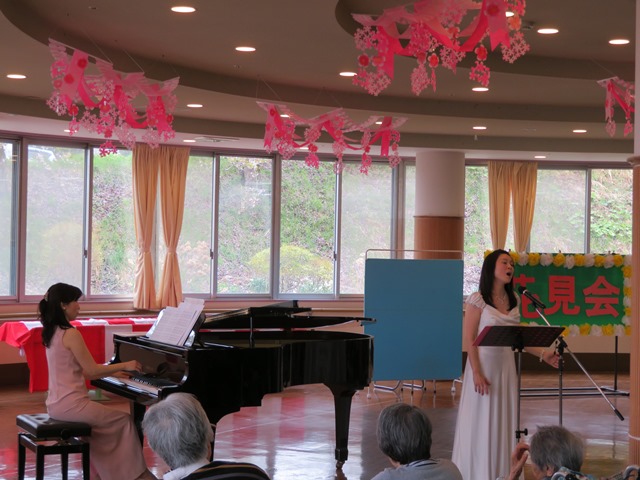 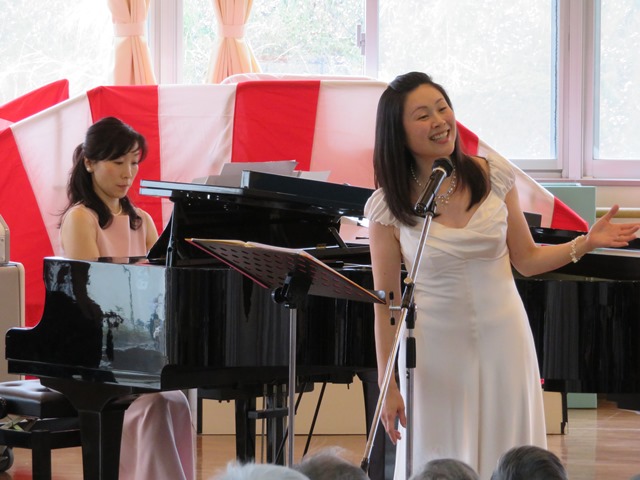 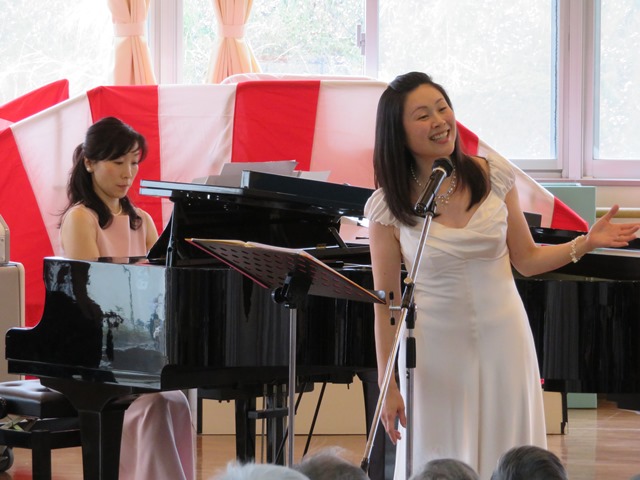 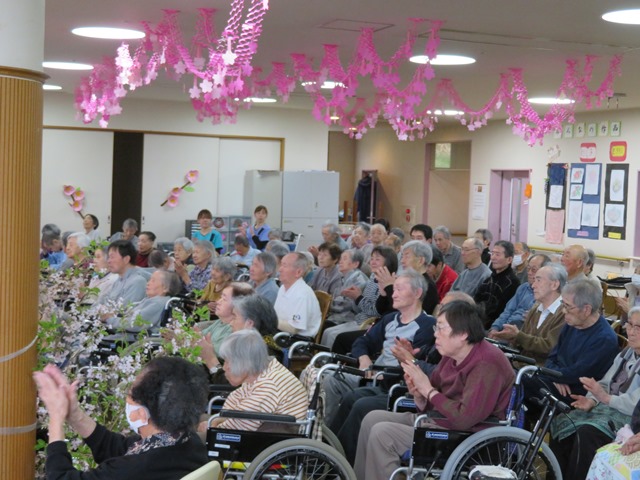 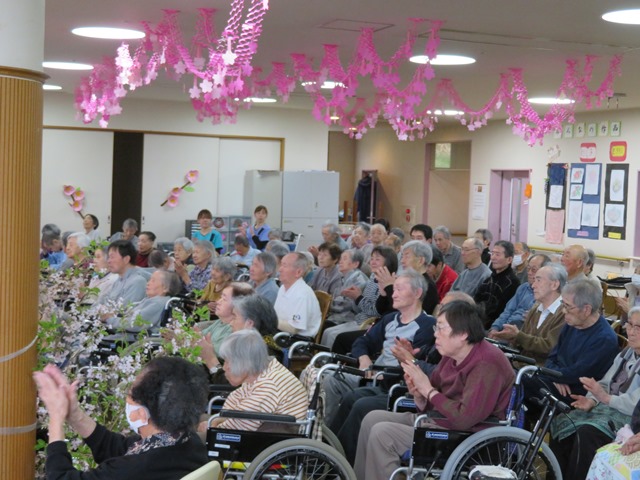 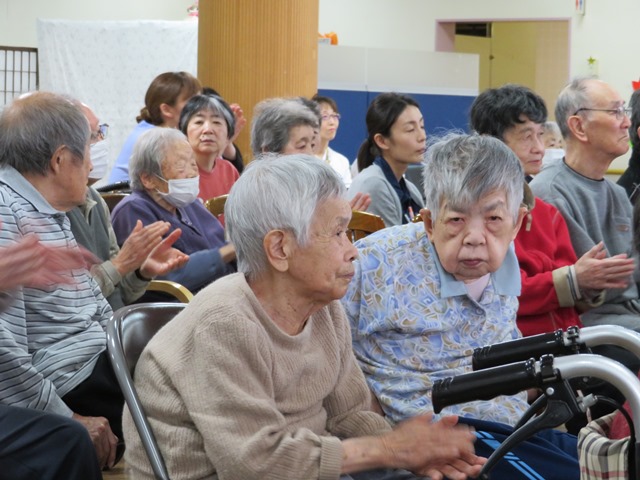 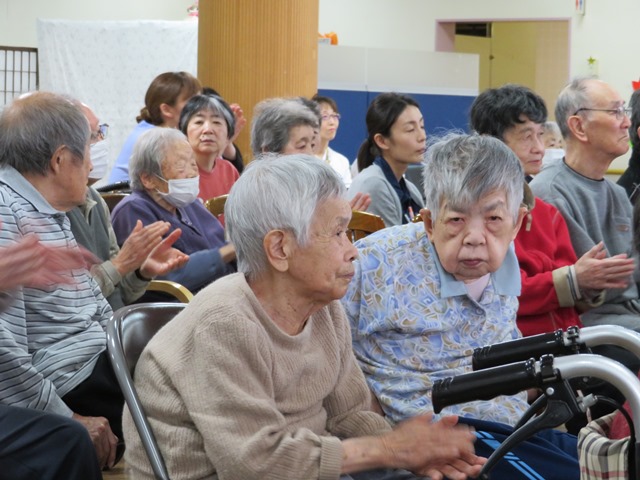 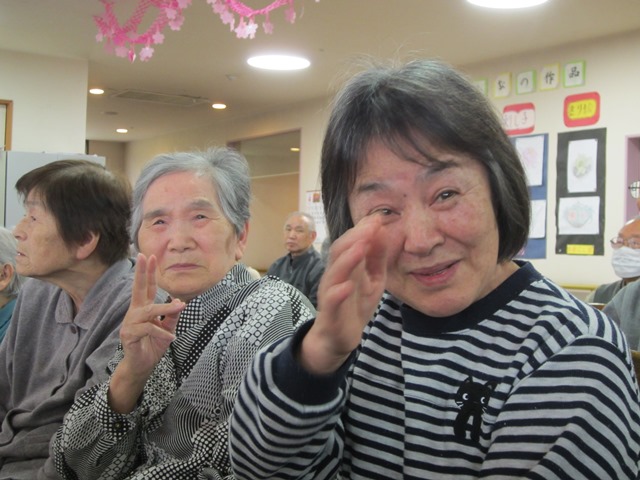 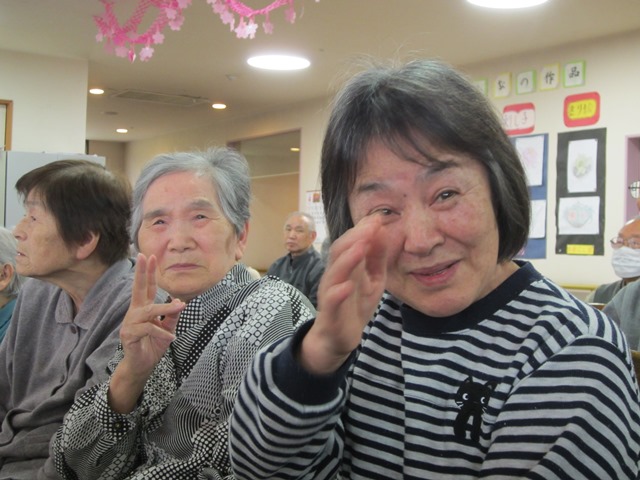 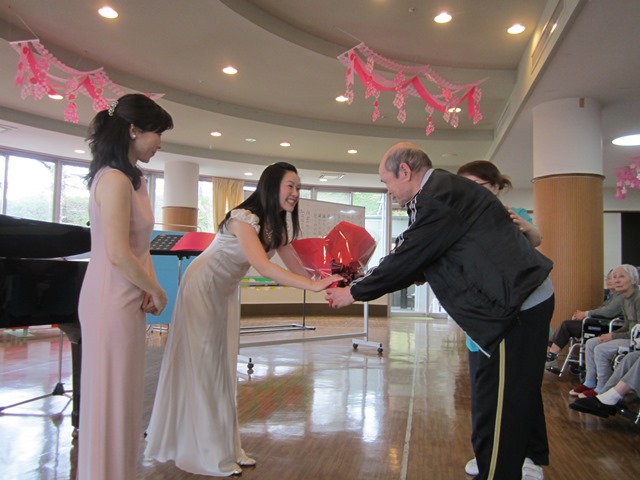 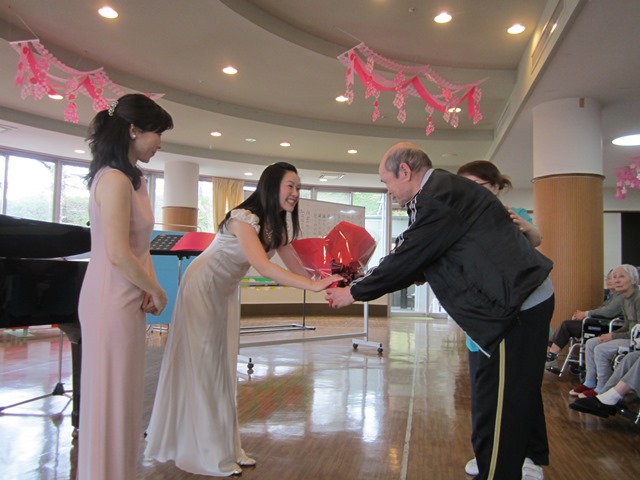 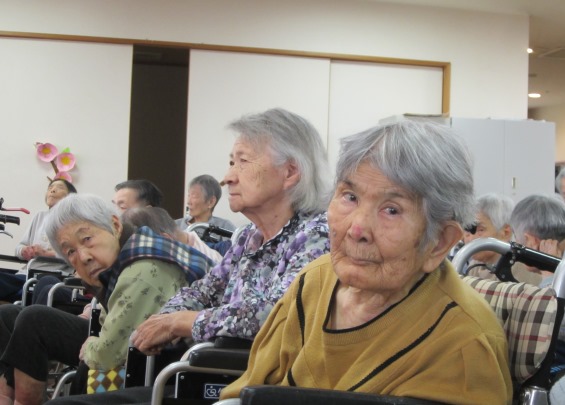 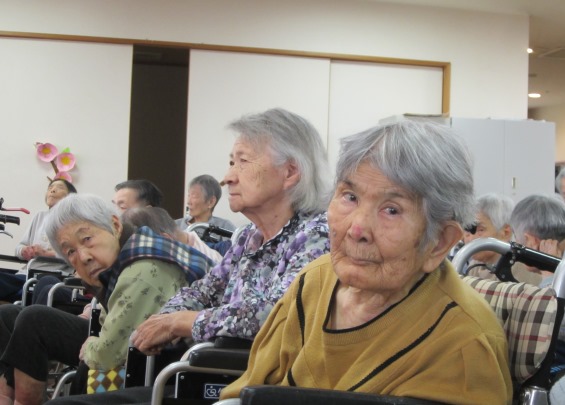 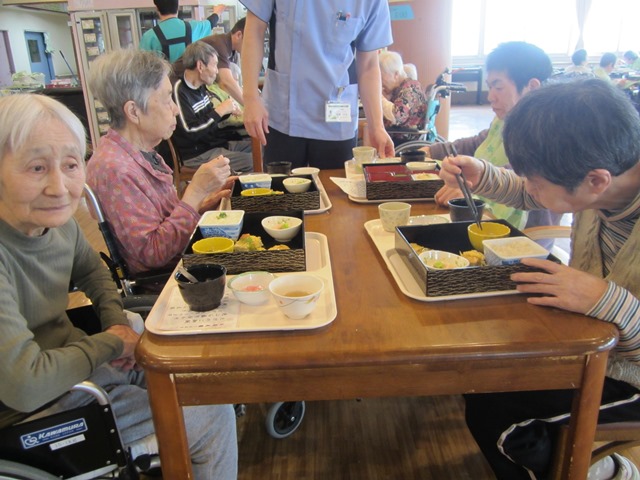 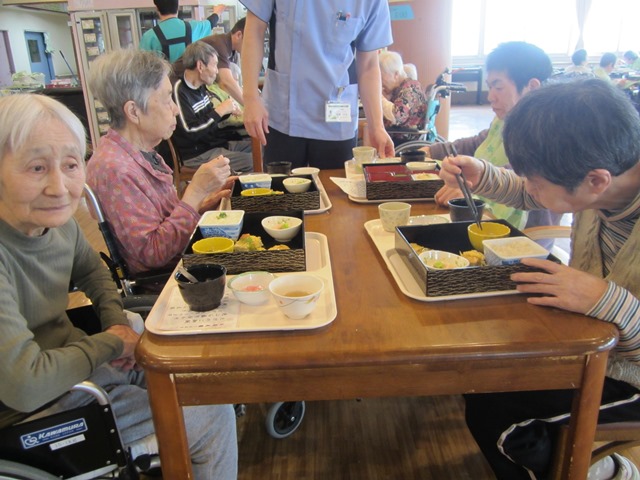 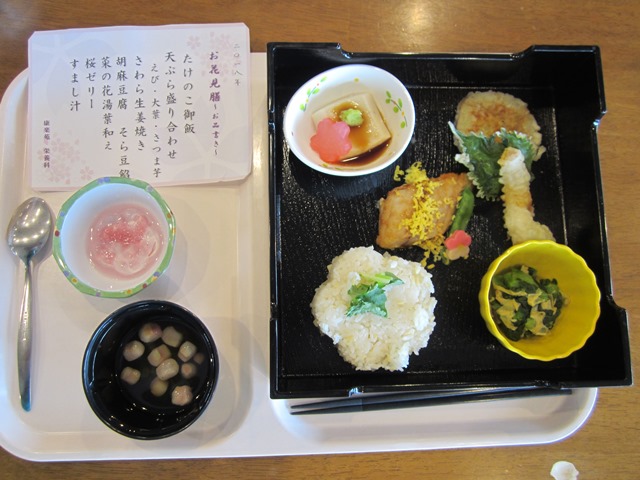 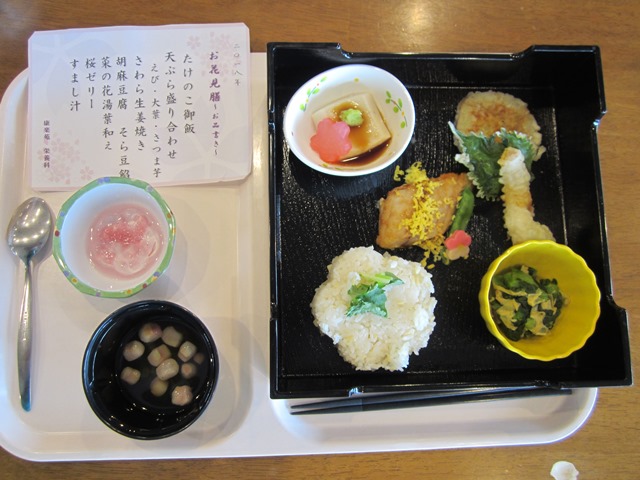 　　　　　　　　　　　　　　　　　２月２日、２階で豆まき会が開催されました。　　　　　　　　　　　　　　　　　元気よく「鬼は～外、福は～内」と今年１年　　　　　　　　　　　　　　　　　福が来るように豆を撒きました。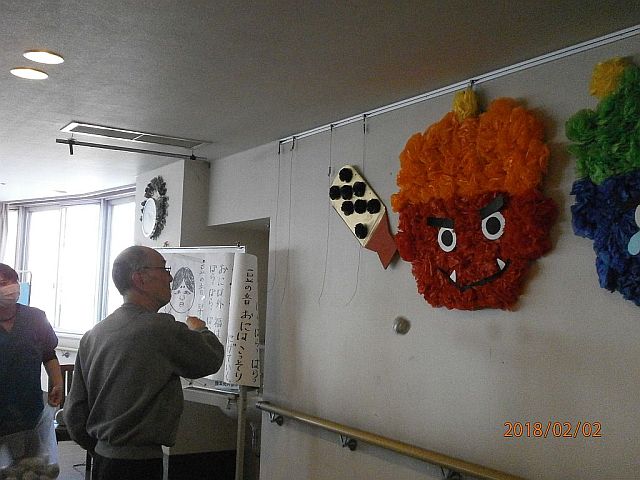 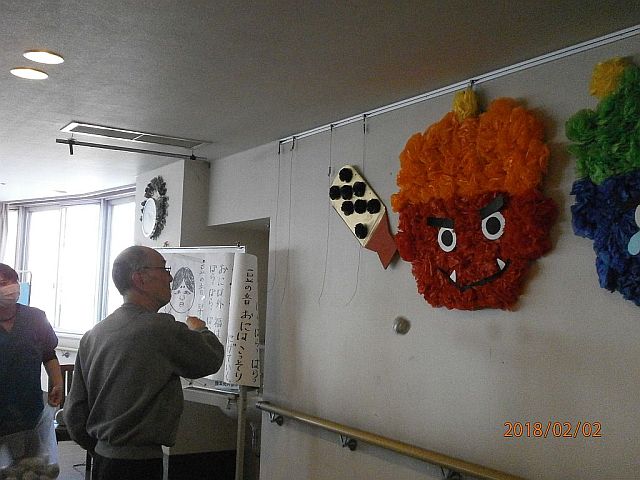 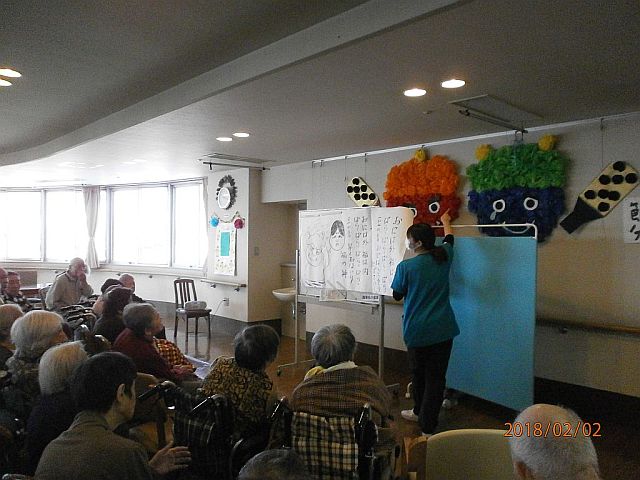 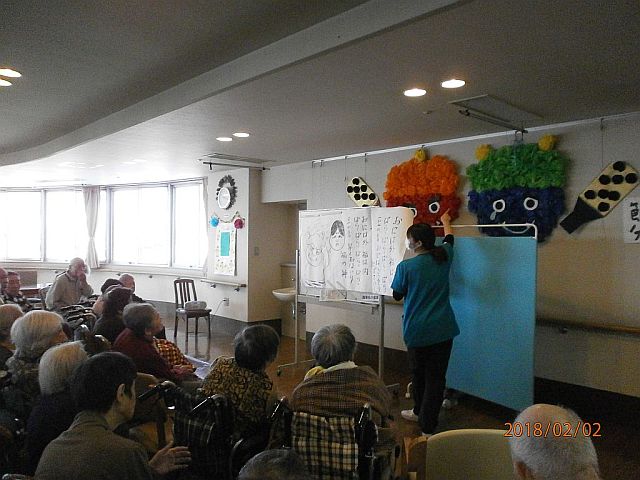 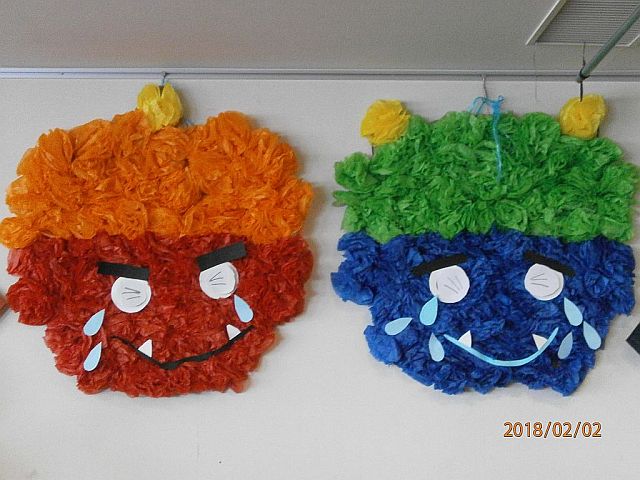 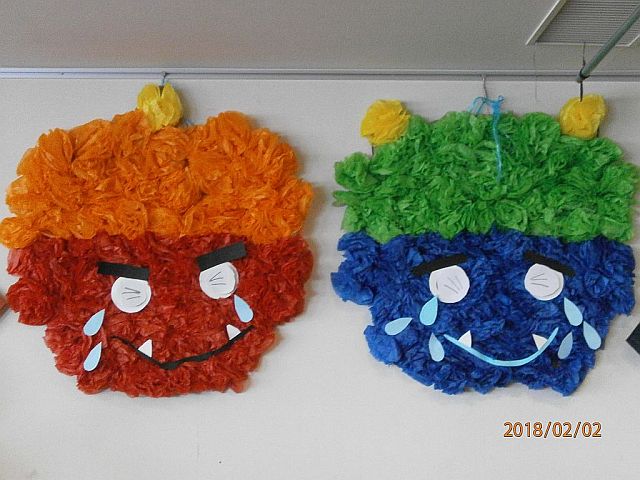 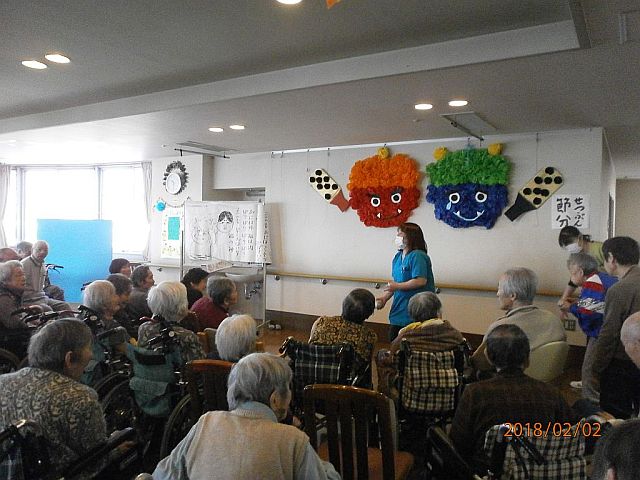 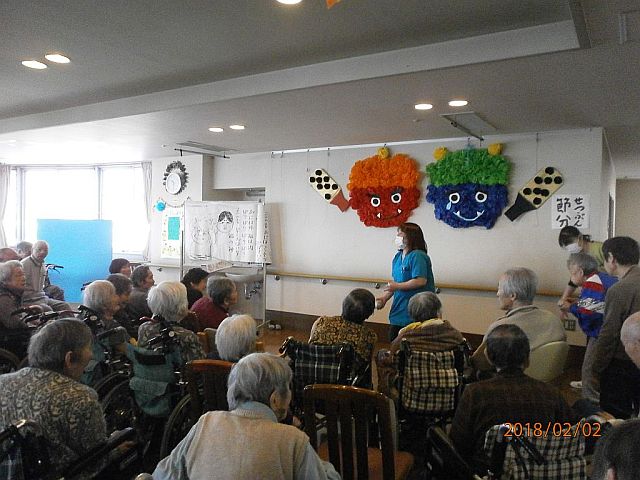 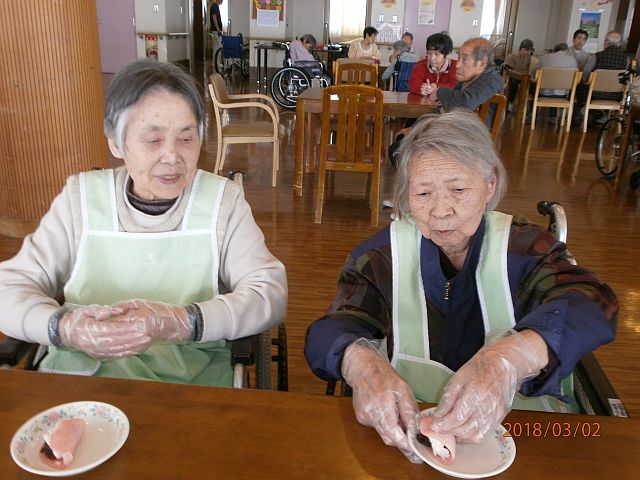 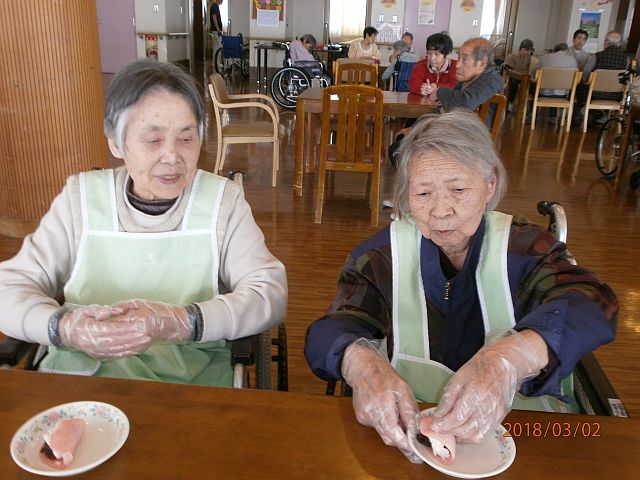 　　　　　　　　　　　　　　　　　　　　　　　３月２日のひな祭りでは、「桜餅」を皆さんと一緒に作りました。出来栄えはとても良く　　　　　　　　　　　　　　　　　　　　　　　最後は自分達で作った桜餅と甘酒を美味し　　　　　　　　　　　　　　　　　　　　　　　　　　　　く頂きました。喜んでいる様子がとても印　　　　　　　　　　　　　　　　　　　　　　　象的でした。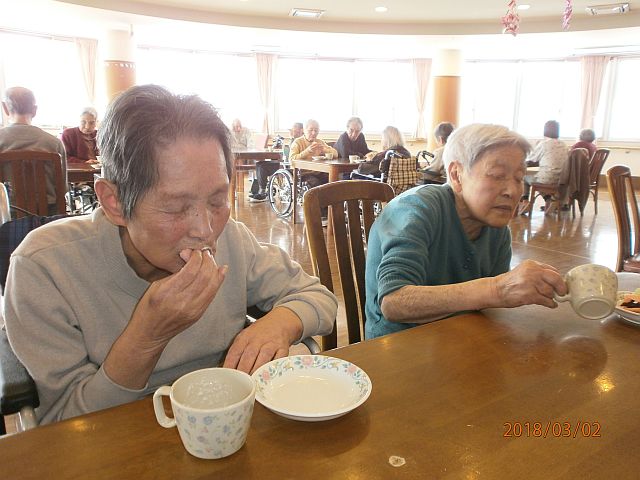 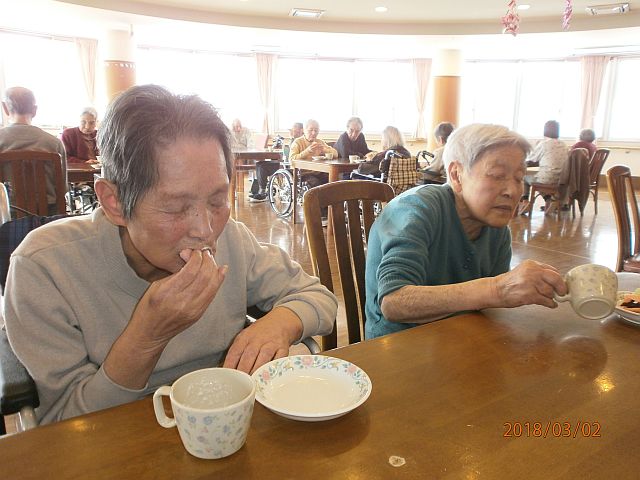 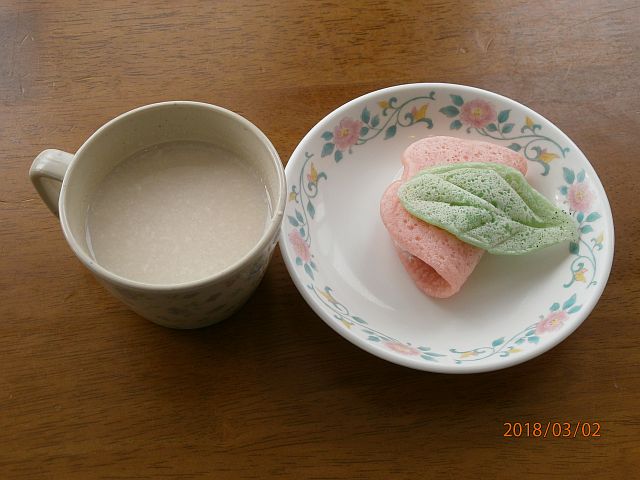 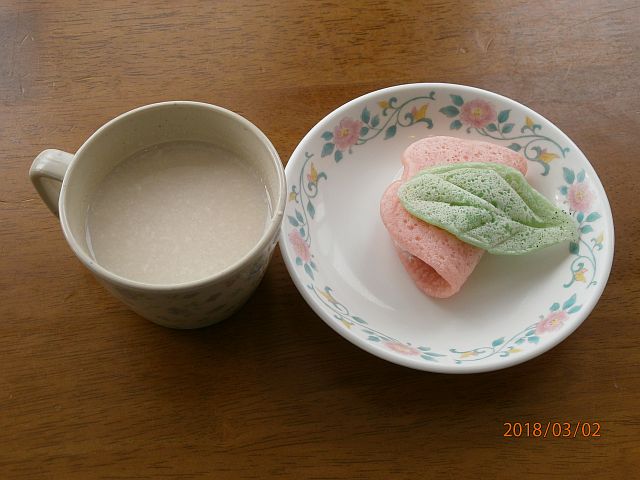 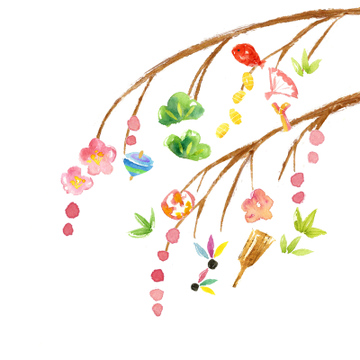 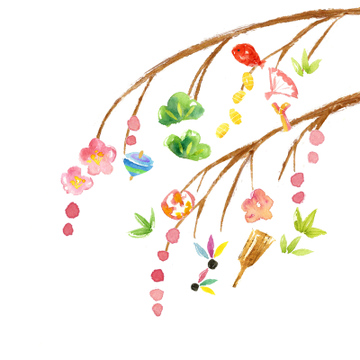 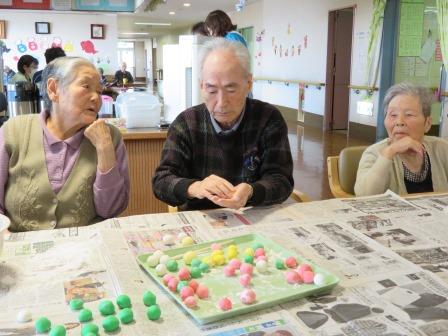 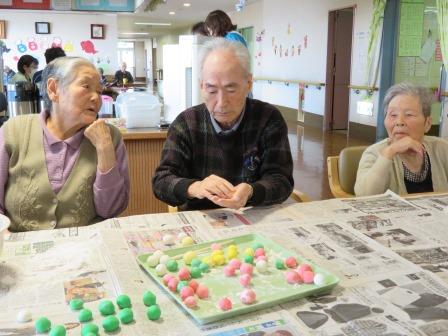 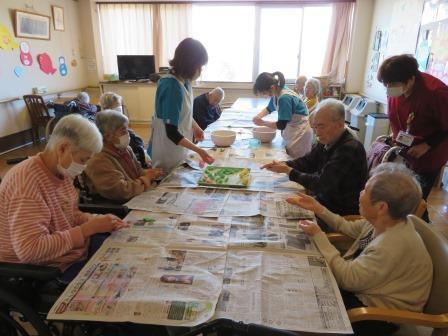 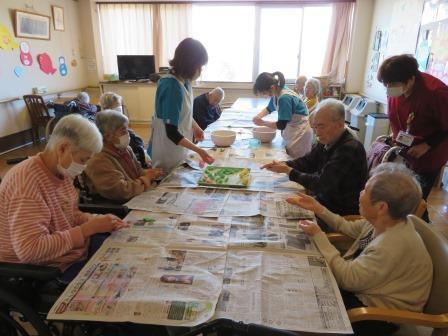 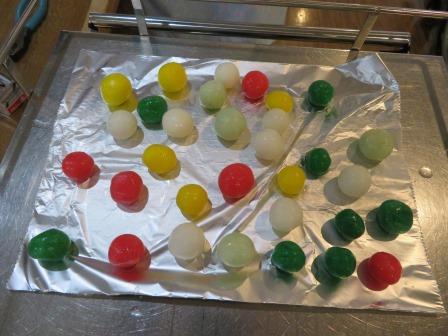 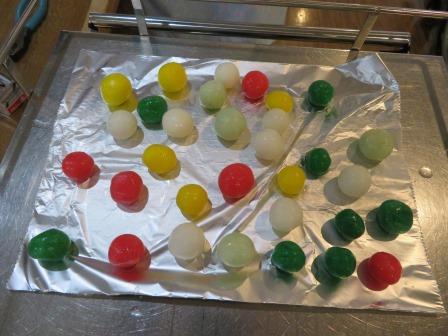 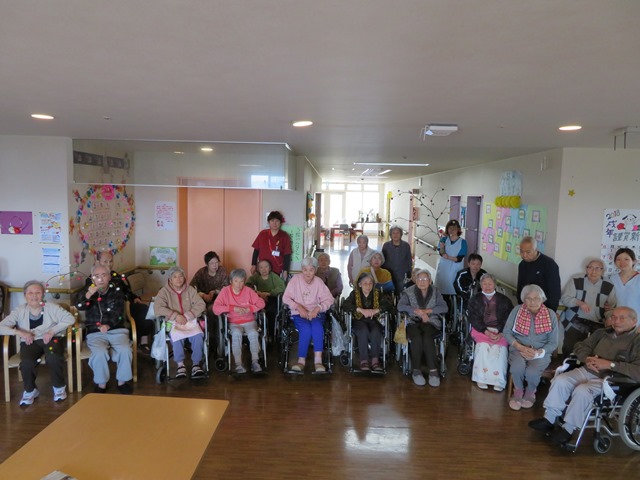 編　　　　　　　　　　　　　　　　　　　　　　　　　　　　　　　　　　　　　　　　集春らしい天気になり、暖かい日が続くようになりました。康楽苑の周りの桜も満開になり、利用者の方々と一緒に散歩をしながら花見をして楽しんでいます。新年度となり、新たな体制でより一層楽しめるように広報に取り組んでいきたいと思います。後　　　　　　　　　　　　　　　　　　　　　　　　　　　　　　　　　　　　　　　　　　　 記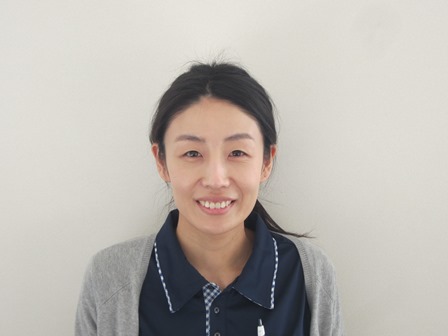 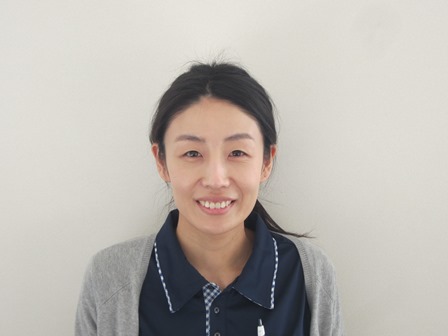 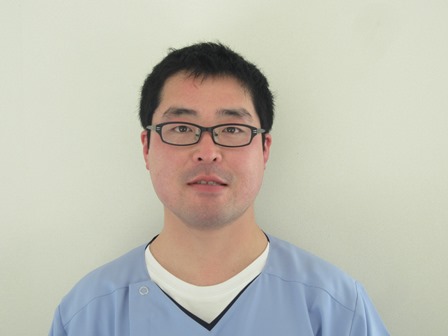 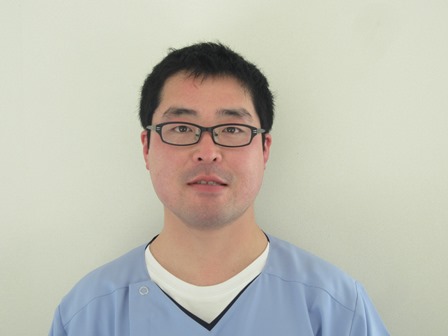 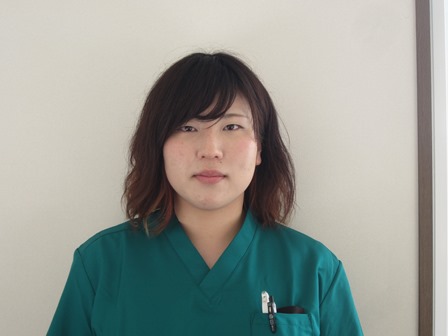 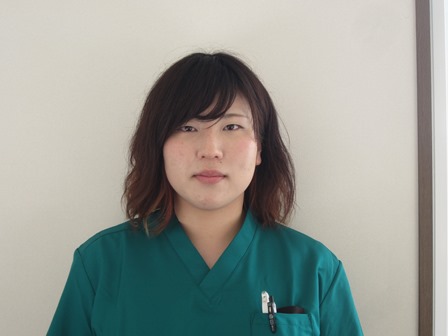 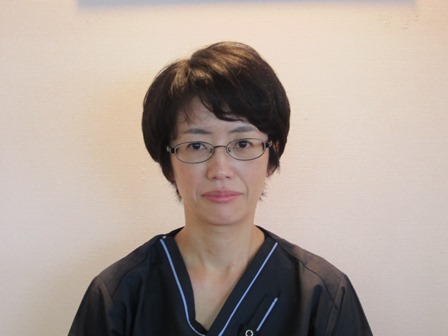 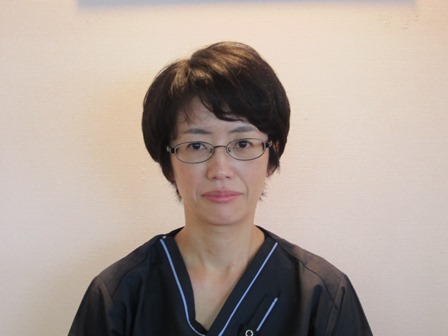 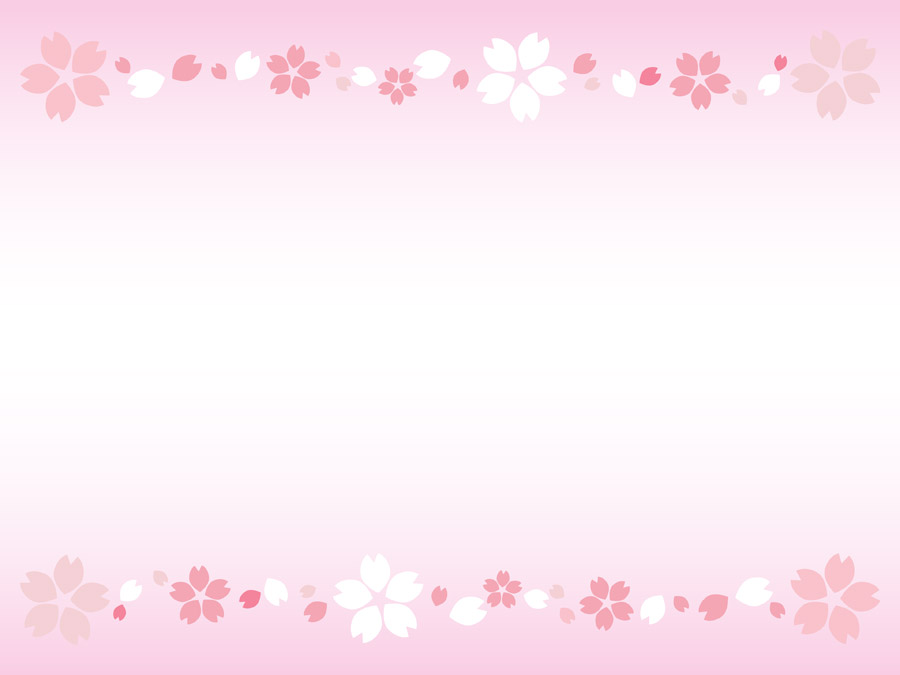 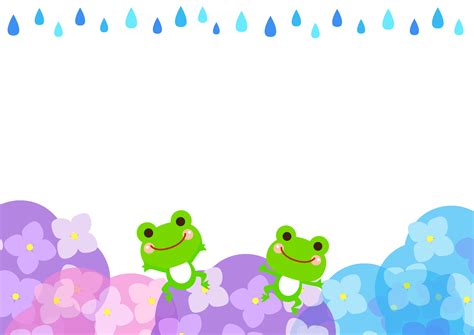 